Mittwoch 20.1.21Deutsch1) AB3D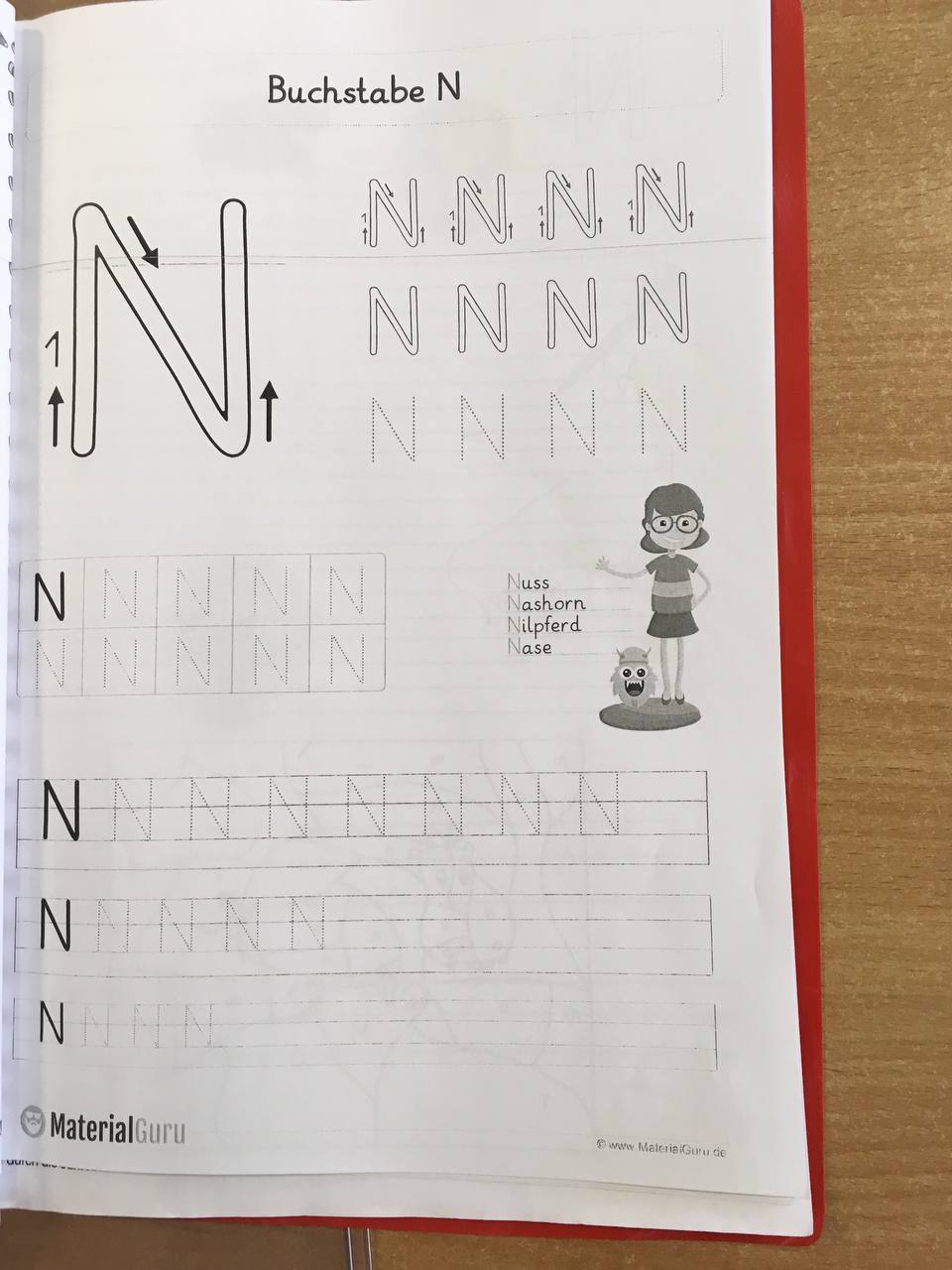 Fahre die N mit Filzstift nach und schreibe weiter …2) B. (Funkelsteinchen Lautschulung) S.14 Befolge die Anleitung!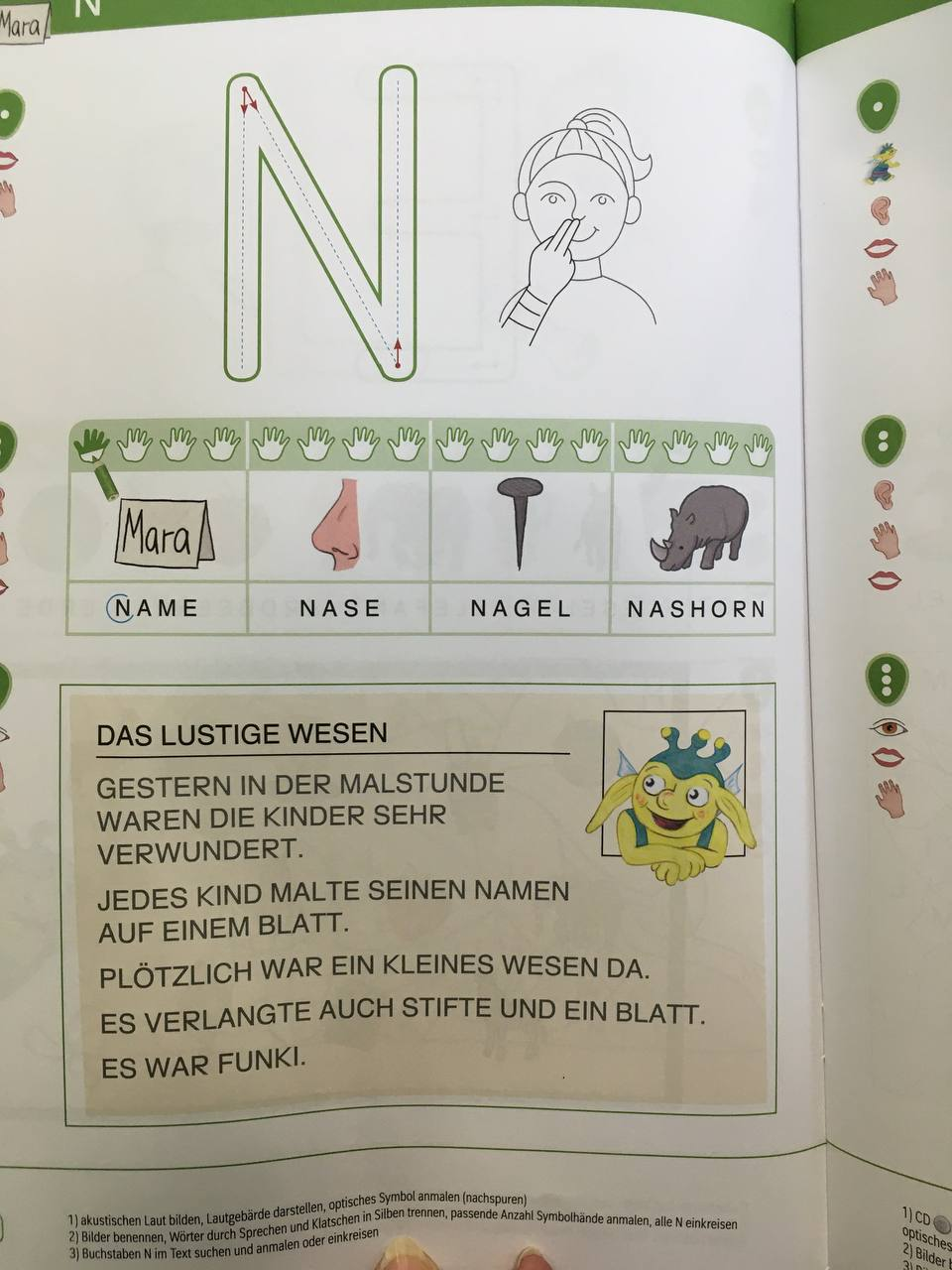 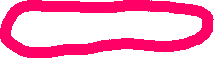 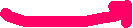 MathematikAB1M  - Suche zuerst den Weg mit deinem Finger! 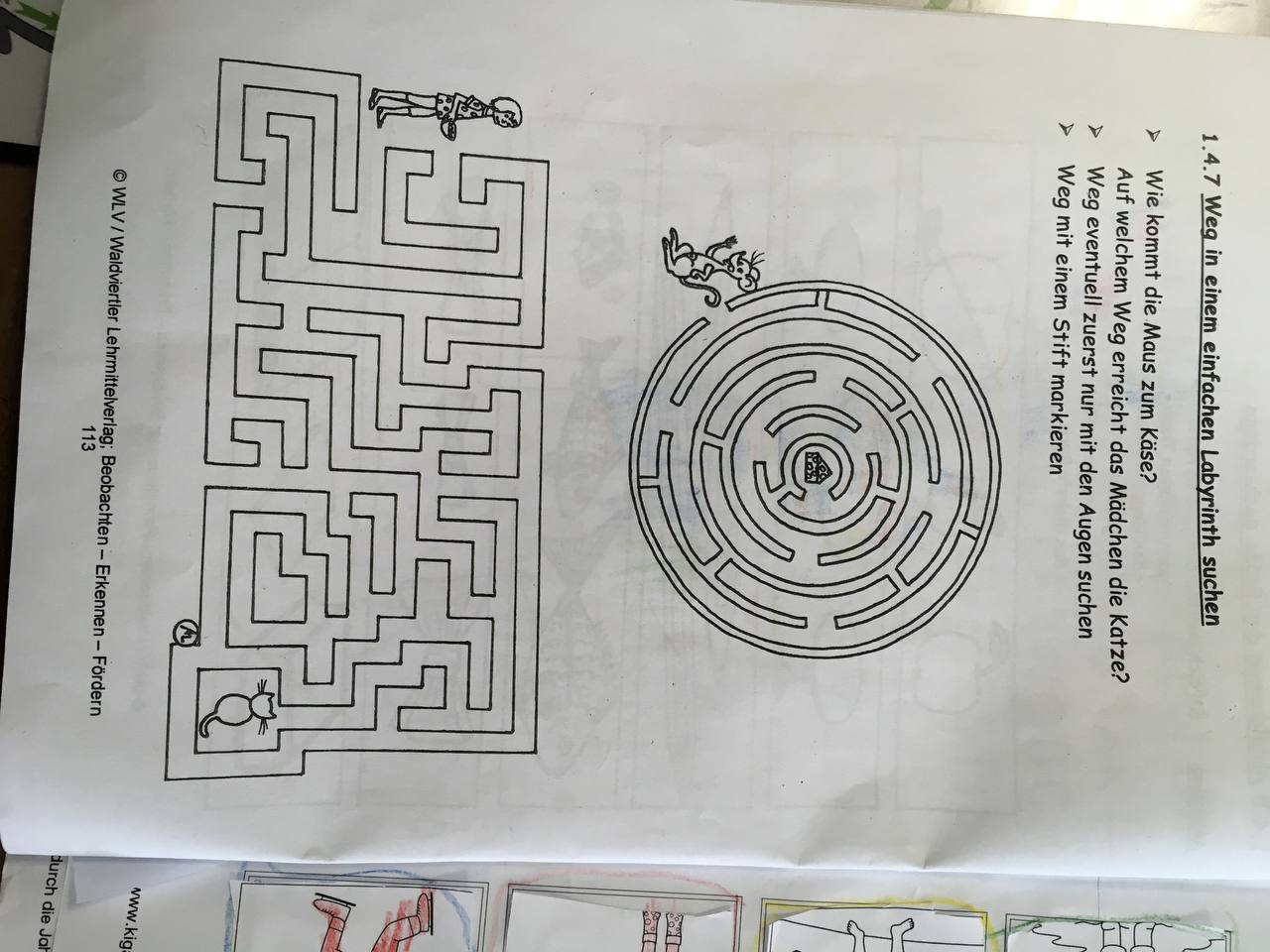 - Fahre den Weg anschließend mit Bleistift und dann mit Filzstift nach!AB2M 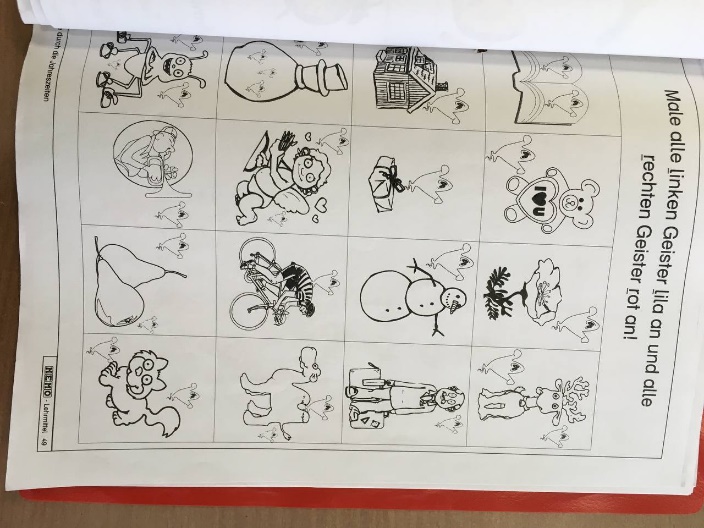 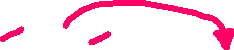 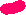 Kreise alle linken Geister blau und alle rechten Geister rot ein!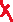 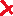 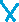 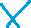 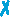 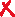 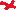 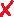 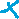 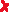 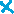 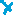 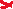 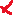 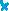 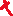 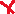 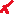 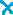 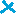 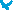 AB3M Mit Bleistift zeichnen!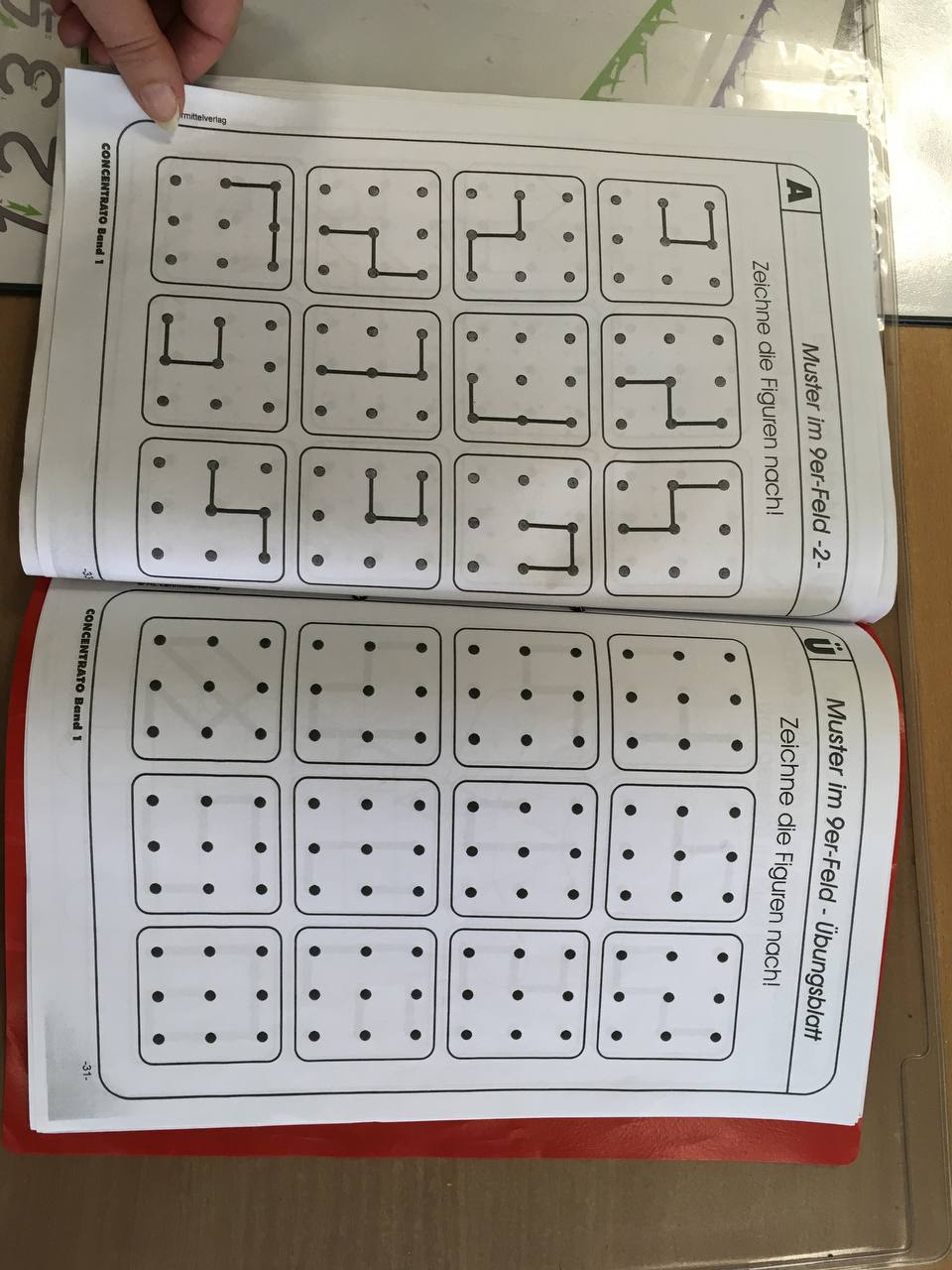 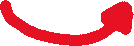 Bewegung und Sport  Bewege dich vor der Tür, oder suche dir etwas aus dem Kästchen „Bewegung und Sport“ aus!Zeichnen AB: N – Puzzle 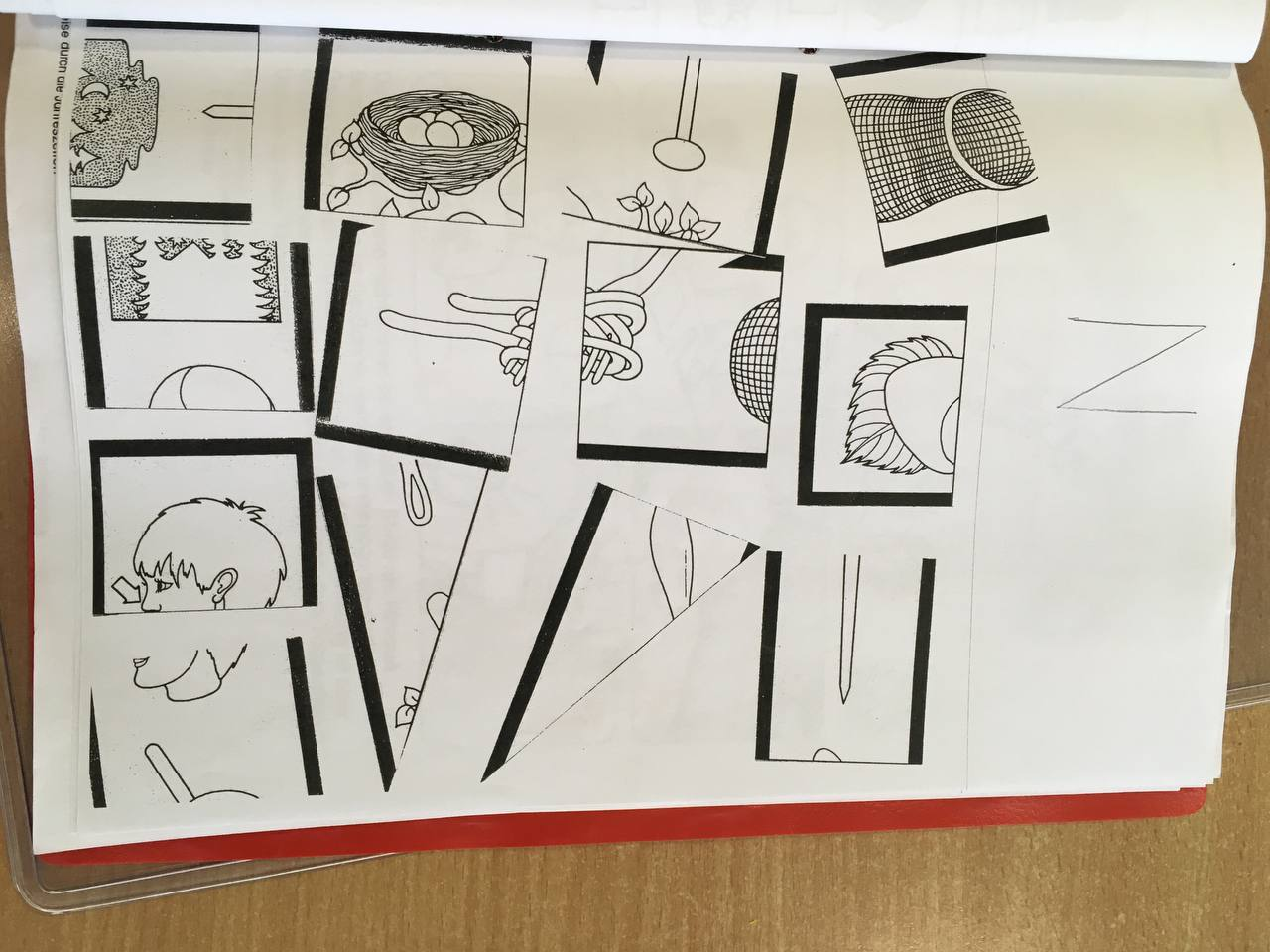 Schneide die Teile mit dem schwarzen Rand aus, klebe sie auf ein leeres AB und male die Bilder mit Holzfarben an.N wie Nuss, Nacht, Nagel, Nest, Nadel, Nudeln, Netz, Nase